#ПФР #Пенсионныйфонд #важнознать #2020 #ЭТК #электронныеуслуги #электроннаятрудоваякнижка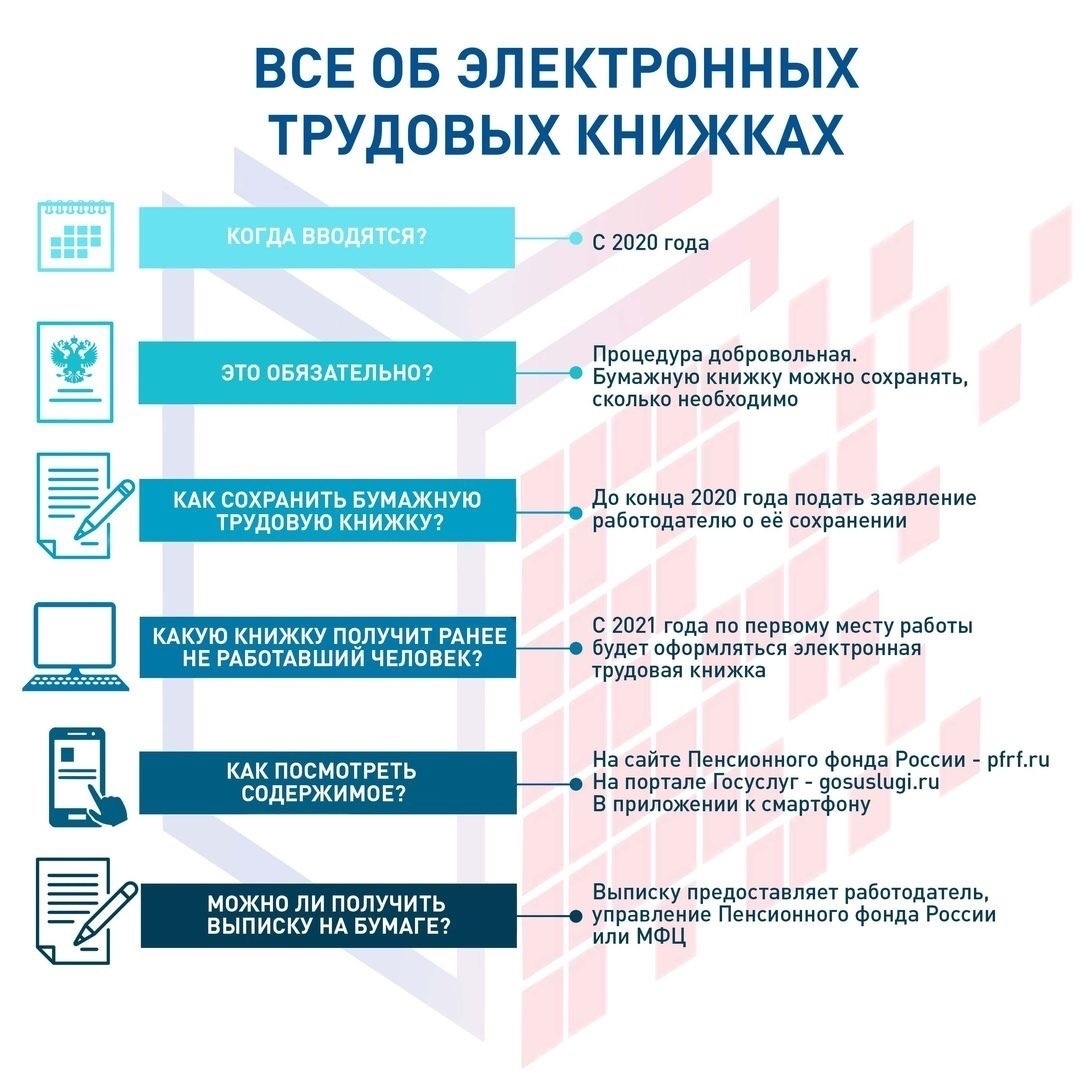 